NÁRODNÁ RADA SLOVENSKEJ REPUBLIKYVII. volebné obdobieČíslo: CRD-1118/2018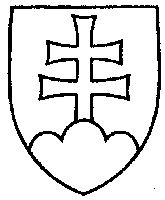 1478UZNESENIENÁRODNEJ RADY SLOVENSKEJ REPUBLIKYz 24. októbra 2018k návrhu skupiny poslancov Národnej rady Slovenskej republiky na vydanie zákona, ktorým sa mení a dopĺňa zákon Národnej rady Slovenskej republiky č. 253/1994 Z. z. o právnom postavení a platových pomeroch starostov obcí a primátorov miest v znení neskorších predpisov (tlač 1019)	Národná rada Slovenskej republiky	po prerokovaní uvedeného návrhu zákona v druhom a treťom čítaní	s c h v a ľ u j enávrh skupiny poslancov Národnej rady Slovenskej republiky na vydanie zákona, ktorým sa mení a dopĺňa zákon Národnej rady Slovenskej republiky č. 253/1994 Z. z. o právnom postavení a platových pomeroch starostov obcí a primátorov miest v znení neskorších predpisov, v znení schválených pozmeňujúcich a doplňujúcich návrhov.   Andrej  D a n k o   v. r.predseda  Národnej rady Slovenskej republikyOverovatelia:Radovan  B a l á ž   v. r.Peter  P č o l i n s k ý   v. r.